VE702GR  ТРИКОТАЖНЫЕ ПЕРЧАТКИ С ПОЛИУРЕТАНОВЫМ ПОКРЫТИЕМ 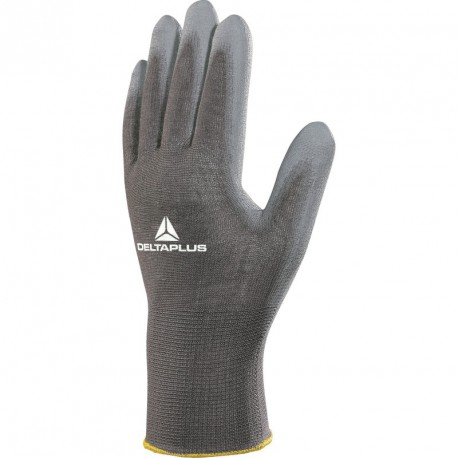 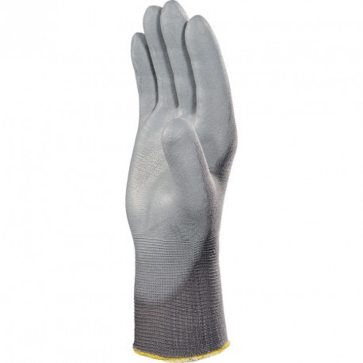 Цвет: серыйРазмер: 06/07/08/09/10СПЕЦИФИКАЦИЯПерчатки трикотажные бесшовные с эластичной манжетой с полиуретановым покрытием. Максимальная устойчивость к истиранию. Высокая устойчивость к разрывам.Основа: 100% полиамид. Размер стежка 13.Покрытие: полиуретан. Покрытие частичное: на ладонной части и напалках с тыльной   стороныТехнические характеристики EN388: 4 1 3 1 Устойчивость к истиранию – 4 (максимальная)Устойчивость к порезам  – 1 Устойчивость к разрывам – 3 (высокая)Устойчивость к проколам – 1 ОСНОВНЫЕ ПРЕИМУЩЕСТВА ТОВАРА ДЛЯ ПОЛЬЗОВАТЕЛЯВысокая чувствительность –                                                        Хорошая воздухопроницаемостьэффект «второй кожи»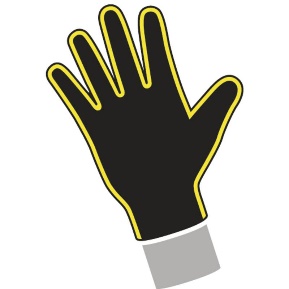 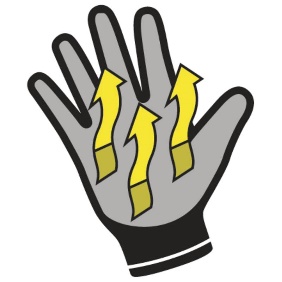 Подходят для точных работ                                     Перчатки можно использовать после стирки                                                     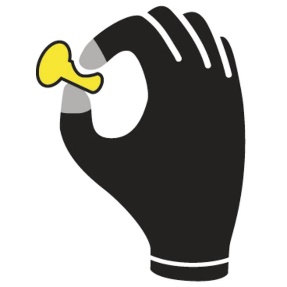 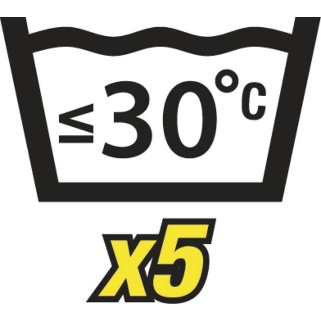 